Alternatives: Classroom RulesLooks beautifulGood for healthEasy to growVegetable Garden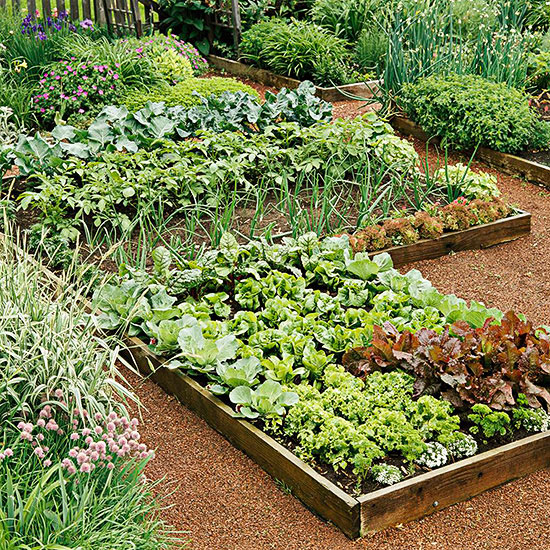 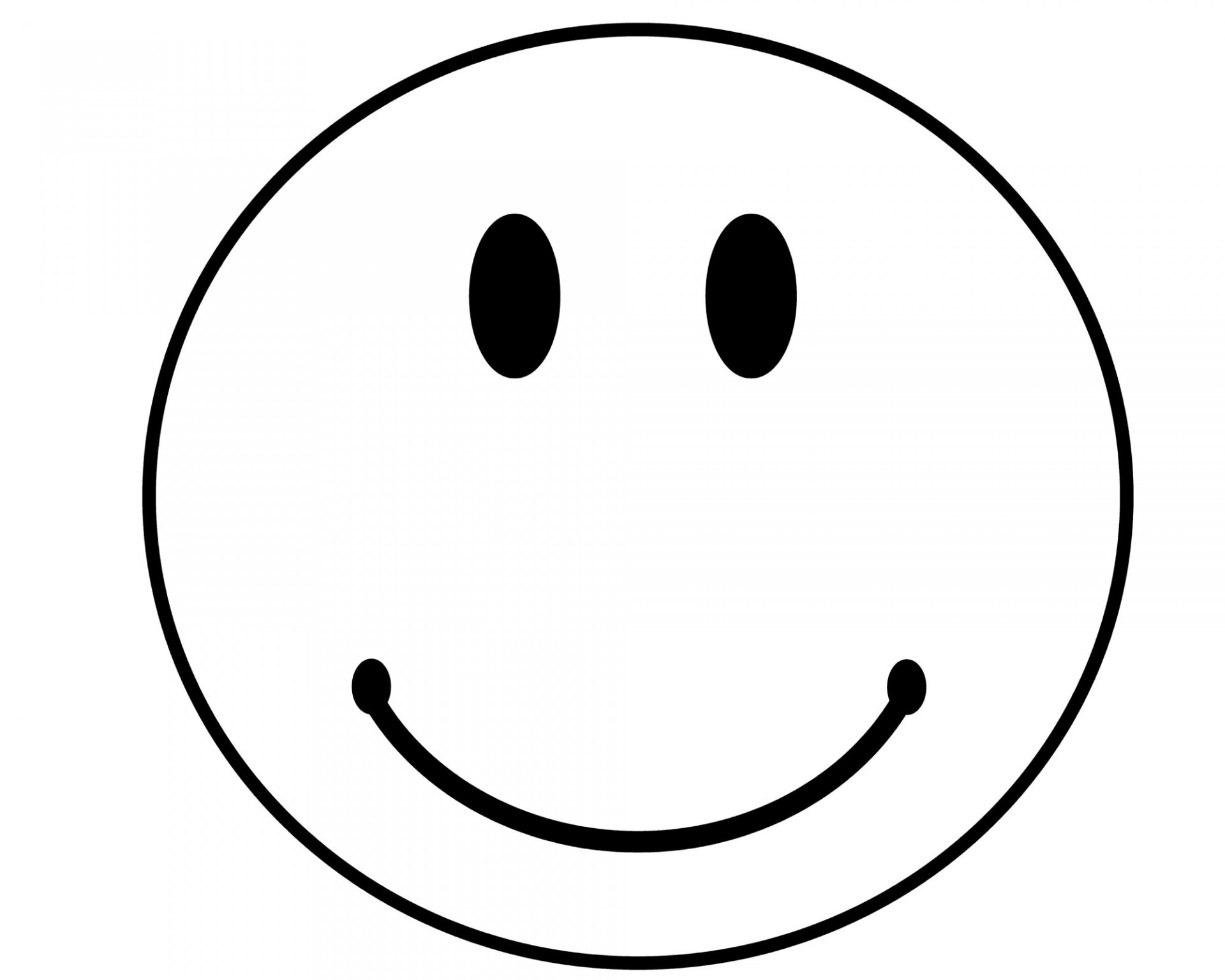 Flower Garden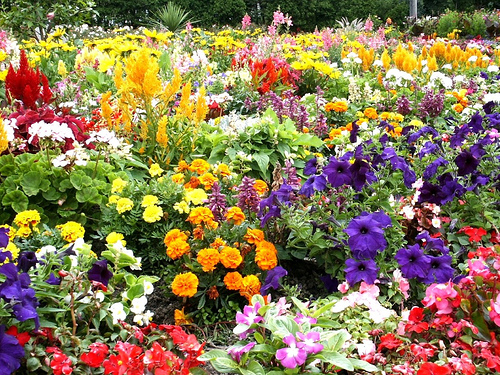 Herb Garden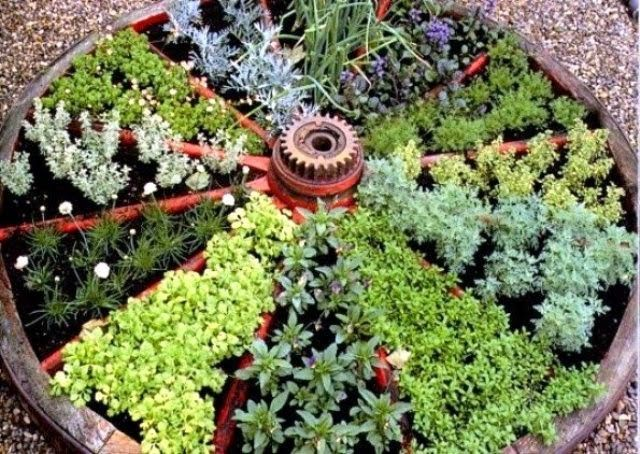 